Міністерство освіти і науки УкраїниЛьвівський національний університет імені Івана ФранкаЗатверджуюРектор                                                             __________В. П. Мельник"____"___________2019 рокуПрограма розвитку кафедримузикознавства та хорового мистецтвана 2019 – 2024 рокиЛьвів  2019Розділ 1. Основні досягнення кафедри.Інформація про кадровий склад: З вересня 2013 р. по липень 2017 р. склад кафедри налічував 6 викладачів (з них 1 викл. сумісник):            1 професор, доктор мистецтвознавства;            3 доценти, кандидати мистецтвознавства;            1 асистент/доцент, кандидат мистецтвознавства;            1 асистент.             З вересня 2017 р. кафедра музикознавства та хорового мистецтва налічує 20 викладачів (з них  1 викл. сумісник):           1 професор, доктор мистецтвознавства; 11 доцентів (з них 6 канд. мистецтвознавства, 1 канд. психологічних наук, 3 викладачі є Заслуженими працівниками культури України);             3 старших викладачі;            5 асистентів.           З вересня 2019 р. кафедра музикознавства та хорового мистецтва налічує 18 викладачів (з них  1 викл. сумісник): 1 професор, доктор мистецтвознавства; 11 доцентів (з них 6 канд. мистецтвознавства, 1 канд. психологічних наук, 3 викладачі – Заслужені працівники культури України);   4 старших викладачі;  2 асистенти.Інформація про навчальні курси:БакалавратОснови теорії музикиСольфеджіоПоліфоніяАналіз музичних формІсторія зарубіжної музикиІсторія української музикиСучасна музикаСучасна українська музикаІнструментознавствоМузика в театріХорознавствоДиригуванняМагістратураМагістерський семінарПроблеми сучасного музикознавстваОснови музичного джерелознавстваАспірантураНауковий семінарПроблеми сучасного музикознавстваПедагогічна практикаФілософія музичної орієнталістикиМузична антропологіяСучасні музично-медієвістичні дослідженняЕтномузикологія: історія та сучасністьПостмодерні тенденції в композиторській творчостіІнформація про науково-дослідну тематику:Завершена (2013 - 2016):Тема НДР: «Українська музична культура в контексті національного та європейського мистецтва й науки» Керівник НДР: Медведик Юрій Євгенович, професор, доктор мистецтвознавства.Номер державної реєстрації НДР:0113U001904.Діючі теми  (2016 - 2019):Тема НДР № 1: «Сучасний дискурс українського музикознавства: історія, традиції, інновації наукових та музично-педагогічних студій» Керівник НДР: Медведик Юрій Євгенович, професор, доктор мистецтвознавства.Номер державної реєстрації НДР: 0117U001314.Тема НДР № 2: «Духовна творчість українських композиторів кінця ХІХ – поч. ХХІ ст.»Керівник НДР: Пасічник Володимир Петрович, доцент, кандидат мистецтвознавства. 
Номер державної реєстрації НДР: 0117U001311.Інформація про магістратуру та аспірантуру:Показники з навчальної, наукової та виховної роботи за попередні п’ять років:Розділ 2. Основні цілі та плановані показники розвитку кафедри на наступні п’ять років.2.1. Оприлюднення інформації Систематично поновлювати інформацією веб-сторінку кафедри (включаючи оприлюднення освітніх програм та їх компонент, навчальних курсів), персональні веб-сторінок викладачів, згідно з вимогами нормативних документів Університету та вимог чинного законодавства (Положення про інтернет-портал Львівського національного університету імені Івана Франка. Положення про веб-сайт факультету / коледжу / інституту післядипломної освіти Львівського національного університету імені Івана Франка).2.1. Кадровий складПри формуванні кадрового складу кафедри слід керуватися рекомендаціями Вченої ради Університету щодо розгляду конкурсних справ при обранні на посади науково-педагогічних працівників Університету (протокол засідання Вченої ради № 27/10 від 26 жовтня 2016 року). Оцінювання роботи наукових, науково-педагогічних і педагогічних працівників проводити згідно з Положенням про оцінювання роботи та визначення рейтингів наукових, науково-педагогічних і педагогічних працівників Університету.Забезпечити делегування працівників кафедр на курси при ІПО ДП “Інформаційні технології в освіті”. 2.2. Навчально-методична робота Всім викладачам  запланувати роботу над написанням навчальних посібників та підручників з дисциплін, які викладаються на кафедрі згідно навчальних планів; до 31 грудня 2019 р. підготувати не менше чотирьох атестованих електронних курсів, у т. ч англійською мовою;залучати працівників-роботодавців до викладання навчальних дисциплін, зокрема вибіркових, зовнішньої експертної оцінки, розробки чи вдосконалення освітніх програм, навчальних планів та навчальних програм; підготовка матеріалів до акредитації спеціальності.2.3. Наукова робота Створити сприятливі умови праці для написання докторських дисертацій доцентів Салдан С. О. та Дубровного Т. М (2022 – 2024 рр.)Створити сприятливі умови праці для написання кандидатської дисертації асистента Чучмана В. М.Створити сприятливі умови навчання для аспірантів кафедри з метою захисту їх кандидатських дисертацій (Казнох І. Б., Немерко А. Р., Паламарчук В. А., Ключинська Н. В., Шевченко Р. Б.).передбачити заходи щодо широкого залучення студентів до участі у Міжнародних студентських олімпіадах, II етапі Всеукраїнської студентської олімпіади, II етапі Всеукраїнського конкурсу студентських наукових робіт, інших освітньо-наукових конкурсах, які проводяться або визнані МОН України. Збільшити кількість науково-педагогічних і наукових працівників кафедри, які здійснювали наукове керівництво (консультування) не менше п’ятьох здобувачів наукових ступенів, які захистилися в Україні.Збільшити кількість науково-педагогічних і наукових працівників, які мають не менше п’яти наукових публікацій у періодичних виданнях, що включені до наукометричної бази даних Scopus або Web of Science.У рамках міжнародної співпраці з Інститутом музикології Ягеллонського університету (м. Краків, РП) запланувати стажування не менше п’яти науково-педагогічних працівників кафедри (не менше 3-ох місяців);У рамках співпраці з профілюючими кафедрами Національної музичної академії України ім. П. Чайковського, Львівської національної музичної академії ім. М. Лисенка та Харківського національного університету мистецтв ім. І. Котляревського запланувати підвищення кваліфікації викладачів кафедри;Зобов’язати науково-педагогічних, наукових, інших працівників кафедри створити наукові профілі у наукометричних базах даних Web of Science, Scopus, Google Scholar.2.4. Міжнародна співпрацяУ 2020 р. завершити німецько-україно-бельгійсько-словацький дослідницький Проект «Spiritual songs as collector’s items» (проф. Медведик Ю. Є.).У рамках університетського Договору про міжнародну наукову співпрацю проводити дослідницьку роботу в рамках запланованих проектів кафедри музикознавства та хорового мистецтва з науковцями Інституту музикології Ягеллонського університету.Продовжити роботу щодо підписання Договору про міжнародну наукову співпрацю з Інститутом музикології та Інститутом славістики Словацької Академії Наук.Щорічно проводити всеукраїнські або міжнародні конференції;Розширити міжнародну науково-дослідницьку та творчу співпрацю викладачів, аспірантів та студентів кафедри;	2.5. Виховна робота активізувати роботу хорових колективів, у т.ч. з метою залучення їх до міжнародної конкурсно-фестивальної творчої діяльності.2.6. Професійно-орієнтаційна робота Систематично проводити профорієнтаційну роботу студентів музичних коледжів та коледжів культури щодо продовження навчання на кафедрі (ОР «Бакалавр»);Систематично проводити профорієнтаційну роботу серед студентів випускних курсів рівня освіти «Бакалавр» щодо необхідності продовження навчання для здобуття ступеня освіти «Магістр»;Систематично проводити профорієнтаційну роботу серед студентів магістратури щодо необхідності продовження навчання в аспірантурі;Розширити співпрацю із роботодавцями.2.7. Календарний п’ятирічний план досягнення поставлених завдань. Основні тези перспективного плану розвитку кафедри на 2019 – 2024 рр. (згідно розділу 2)2019 р. підготувати ліцензійну справу на  право здійснення освітньої діяльності з підготовки фахівців першого ОР галузі знань 02 Культура і мистецтво спеціальності 025 Музичне мистецтво ОП Хормейстер. 2020 рр. здійснити первинну акредитацію на право здійснення освітньої діяльності з підготовки фахівців третього ОР галузі знань 02 Культура і мистецтво спеціальності 025 Музичне мистецтво ОП Музикознавство. 2020 р. – провести набір студентів (ДФН) на спеціальність «Хормейстер».2020 р. – створити разову Спеціалізовану раду із захисту дисертацій аспірантів кафедри.2021 р. – підготувати документацію та отримати ліцензію на право здійснення освітньої діяльності з підготовки фахівців другого ОР галузі знань 02 Культура і мистецтво спеціальності 025 Музичне мистецтво ОП Хормейстер. 2021 р. – підготувати ліцензійну справу на право здійснення освітньої діяльності з підготовки фахівців другого ОР галузі знань 02 Культура і мистецтво спеціальності 025 Музичне мистецтво ОП Хормейстер. сприяти захисту докторських та кандидатських дисертацій викладачів кафедри;активізувати роботу щодо написання та публікацій монографій, статей у фахових, міжнародних, індексованих виданнях та ін.;щорічно проводити всеукраїнські або міжнародні конференції;розширити міжнародну науково-дослідницьку та творчу співпрацю викладачів, аспірантів та студентів кафедри;активізувати роботу хорових колективів, у т.ч. з метою залучення їх до міжнародної конкурсно-фестивальної творчої діяльності.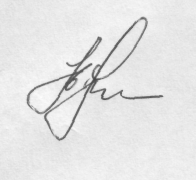 Завідувач кафедриПрофесор, доктор мистецтвознавства       Медведик Ю. Є.                 _____ЦільРезультати/показники досягнення метиЗалучені працівникиДата виконання1.1.  Підготувати ліцензійну справу на  право здійснення освітньої діяльності з підготовки фахівців першого ОР галузі знань 02 Культура і мистецтво спеціальності 025 Музичне мистецтво ОП Хормейстер.2. Здійснити первинну акредитацію на право здійснення освітньої діяльності з підготовки фахівців третього ОР галузі знань 02 Культура і мистецтво спеціальності 025 Музичне мистецтво ОП Музикознавство.3. Провести набір студентів (ДФН) на спеціальність «Хормейстер»1.1  ЛіцензіяМедведик Ю.Є., Дубровний Т. М., Ферендович М. В.20191.1.  Підготувати ліцензійну справу на  право здійснення освітньої діяльності з підготовки фахівців першого ОР галузі знань 02 Культура і мистецтво спеціальності 025 Музичне мистецтво ОП Хормейстер.2. Здійснити первинну акредитацію на право здійснення освітньої діяльності з підготовки фахівців третього ОР галузі знань 02 Культура і мистецтво спеціальності 025 Музичне мистецтво ОП Музикознавство.3. Провести набір студентів (ДФН) на спеціальність «Хормейстер»1.2.  Первинна акредитаціяМедведик Ю.Є., Дубровний Т. М., Салдан С. О.,Коломиєць О. І.Пасічник В. П.20201.1.  Підготувати ліцензійну справу на  право здійснення освітньої діяльності з підготовки фахівців першого ОР галузі знань 02 Культура і мистецтво спеціальності 025 Музичне мистецтво ОП Хормейстер.2. Здійснити первинну акредитацію на право здійснення освітньої діяльності з підготовки фахівців третього ОР галузі знань 02 Культура і мистецтво спеціальності 025 Музичне мистецтво ОП Музикознавство.3. Провести набір студентів (ДФН) на спеціальність «Хормейстер»1.2.  1.3Відповідальні всі викладачі кафедри20202.4 4 Створити разову Спеціалізовану раду із захисту дисертацій аспірантів кафедри.5. Підготувати ліцензійну справу на  право здійснення освітньої діяльності з підготовки фахівців другого ОР галузі знань 02 Культура і мистецтво спеціальності 025 Музичне мистецтво ОП Хормейстер. 2.1Медведик Ю. Є.20202.4 4 Створити разову Спеціалізовану раду із захисту дисертацій аспірантів кафедри.5. Підготувати ліцензійну справу на  право здійснення освітньої діяльності з підготовки фахівців другого ОР галузі знань 02 Культура і мистецтво спеціальності 025 Музичне мистецтво ОП Хормейстер. 2.2. Ліцензійна справаМедведик Ю.Є., Дубровний Т. М., Ферендович М. В.Чучман В. М.2021ПогодженоПроректор  (відповідальний за  факультет)____підпис_______ "____"______________2019 рокуПогодженоДекан………………факультету____підпис_______ Р. О. Крохмальний "____"______________2019 року